             	        
                               INTERNATIONAL ASSOCIATION OF FIRE CHIEFS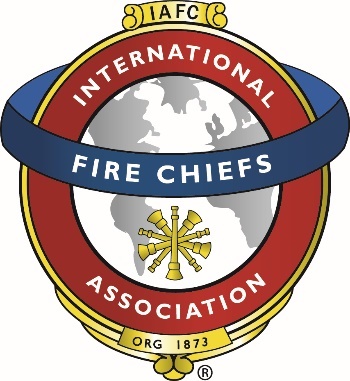                  
                     Resolution 2021-xResolution Title: 		Resolution Description: 	Submitted by: 			Contact Person: 		Phone number: 		
WHEREAS,  
WHEREAS,
WHEREAS, 
NOW THEREFORE, BE IT RESOLVED, 

FINANCIAL IMPACT STATEMENT:  Recommendations: IAFC CBR: 				IAFC Board of Directors: 		Action: IAFC Membership: Date: 				Location: 			Future Action: 					